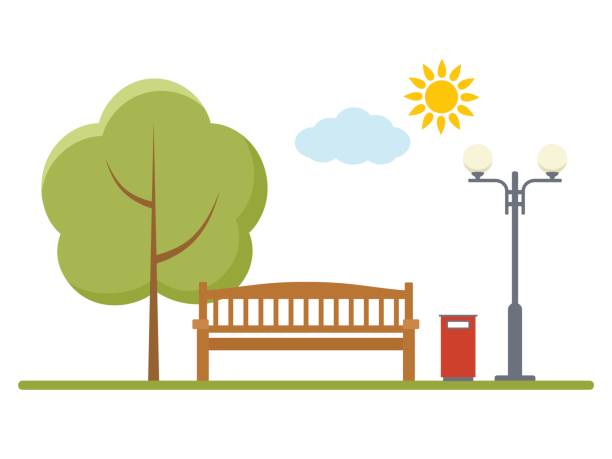 Tuscora Park Board Meeting May 15, 2019Call To Order:  Mike Ernest, Board PresidentIn Attendance:  Mike Ernest, Dave Frantz, Tom Farbizo, JanMcInturf, Bill MorganExcused:  Phil Tidrick, Jim Parrish, Courtney ShaloskyGuests:  Mayor Day, Councilwoman Aimee May, Service Director McAbier, Park Director Miller, Asst. Park Director HostetlerApproval of April 17, 2019 MinutesMotion by:  T. FarbizoSecond:  J. McInturfVote:  UnanimousOld Business:  None to addressNew Business, Mayor's Report:  Mayor Day stated that the city was re-applying for an Ohio Nature Works Grant to help with the expansion of the South Side Park.  The city had previously been approved for the grant, but had to vacate it for administrative reasons.The Mayor also reported that there was going to be an approximate 60 day delay in the completion of the boat ramp projects, due to an excessive amount of rain this spring.Park Director's Report:  Director Miller said that preparations for Tuscora Park for the 2019 season were underway.... city workers were being assisted in mulching and other site duties by those assigned to Tuscora Park through a legal program, designated by Judge Von Allman's court.Director Miller also reported that the Tuscora Park Pool was being prepped and the rides had been safety inspected and did pass.  As it related to the rides, DM said all ride operators would be drug tested for 2019.  Mr. Miller stated the basketball courts both at Tuscora Park and on the South Side needed maintenance attention and that work was nearing completion on the handicap-accessible Fishing Pier at Tuscora Park.President Ernest's Report:  President Ernest said that the New Philadelphia Youth Soccer Association was interested in providing work assistance, so that preparation work on the new soccer fields at the South Side Park could proceed earlier than planned.PE also stated that there had been some concern expressed about the size of the sponsorship signs on the backstops (possibly too large) at the baseball / softball diamonds at Water Works Park. Mr. Ernest also said that he had been contacted by RTY about ride pricing for 2019 at Tuscora Park.... there will be no price increase for the rides.There was a proposal to increase mini-golf prices from $2 to $3 - and that was approved by the Park Board.Motion:  D. FrantzSecond:  J. McInturfVote:  UnanimousAdjournment:  12:56 pmMotion:  B. MorganSecond:  T. FarbizoVote:  UnanimousSubmitted by Bill Morgan